Сумська міська радаVІІ СКЛИКАННЯ XLV СЕСІЯРІШЕННЯвід 26 вересня 2018 року № 3864-МРм. СумиРозглянувши звернення громадян, надані документи, відповідно до протоколів засідань постійної комісії з питань архітектури, містобудування, регулювання земельних відносин, природокористування та екології Сумської міської ради від 24.05.2018 №116, від 07.06.2018 № 118, від 07.05.2018 № 121 та статей 12, 40, 118, 121, 122 Земельного кодексу України, статті 50 Закону України «Про землеустрій», керуючись  пунктом 34 частини першої статті 26 Закону України «Про місцеве самоврядування в Україні», Сумська міська рада ВИРІШИЛА:Відмовити в наданні дозволу на розроблення проектів землеустрою щодо відведення земельних ділянок у власність громадянам для будівництва індивідуальних гаражів у зв’язку з невідповідністю місця розташування земельних ділянок вимогам законів, прийнятих відповідно до них нормативно-правових актів згідно з додатком.Сумський міський голова                                                                   О.М. ЛисенкоВиконавець: Клименко Ю.М.                      Бондаренко Я.О.Додаток до рішення Сумської міської ради «Про відмову в наданні дозволу на розроблення проектів землеустрою щодо відведення земельних ділянок громадянам для будівництва індивідуальних гаражів за адресою: м. Суми, пров. Громадянський»від 26 вересня 2018 року № 3864-МРСПИСОКгромадян, яким відмовляється в наданні дозволу на розроблення проектів землеустрою щодо відведення земельних ділянок для будівництва індивідуальних гаражів 			Сумський міський голова                                                                                      						О.М. ЛисенкоВиконавець: Клименко Ю.М.                           Бондаренко Я.О.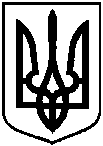 Про відмову в наданні дозволу на розроблення проектів землеустрою щодо відведення земельних ділянок громадянам для будівництва індивідуальних гаражів за адресою:   м. Суми, пров. Громадянський № з/пПрізвище, ім’я, по батькові, реєстраційний номер облікової картки платника податківАдреса земельної ділянкиОрієнтовна площа земельної ділянки,гаУмовинадання123451.Кузько Владислав Сергійович,3404613313пров. Громадянський0,0100власність2.Ліфінцев Дмитро Іванович,3290408954пров. Громадянський0,0100власність3.Гітт Олексій Сергійович,3131217795пров. Громадянський0,0100власність4.Шульга Олександр Васильович,2939506690пров. Громадянський0,0100власність5.Лимар Олександр Іванович,3015608835пров. Громадянський0,0100власність6.Янголенко Михайло Сергійович,2934622932пров. Громадянський0,0100власність7.Янголенко Яна Миколаївна,3355913162пров. Громадянський0,0100власність8.Латіфов Тімур Анверович,2823820077пров. Громадянський0,0100власність9.Латіфов Андрій Анверович,2823820054пров. Громадянський0,0100власність10.Попов Антон Федорович,2885539874пров. Громадянський0,0100власність11.Гриценко Сергій Юрійович,3062414377пров. Громадянський0,0100власність12.Трембач Максим Володимирович,3081817654пров. Громадянський0,0100власність13.Гурняк Михайло Олександрович,2917923337пров. Громадянський0,0100власність14.Ворона Валерій Анатолійович,2248923554пров. Громадянський0,0100власність15.Крамаренко Дмитро Анатолійович,2344821718пров. Громадянський0,0100власність16.Діденко Денис Олександрович,3008102139пров. Громадянський0,0100власність17.Манько Олександр Володимирович,2993607059пров. Громадянський0,0100власність18.Терещенко В’ячеслав Іванович,2386921279пров. Громадянський0,0100оренда19.Велитченко Геннадій Іванович,2506318450пров. Громадянський0,0100власність20.Зінець Микола Іванович,2972720878пров. Громадянський0,0100власність21.Страх Ігор Миколайович,2662209472пров. Громадянський0,0100власність22.Барадуля Михайло Олексійович,3064204171пров. Громадянський0,0100власність23.Шмат Дмитро Анатолійович,3263403158пров. Громадянський0,0100власність24.Мишаков Богдан Анатолійович,3495111896пров. Громадянський0,0100власність